5. TŘÍDA – 10. 11. 2020Zdravím Vás, milí páťáci.ČESKÝ JAZYK:Pravopisníček: 40/3 – zakroužkuj chyby.Úkol na classroom: Doplňovací cvičení + úkoly10.11.MATEMATIKA:Uč.(V): 36/1 – dodělej zbytek cvičení, 34/2 – 1 sloupec.Matematická křížovka: (do bloku)_ _ _ _ _ _ _				25 – (56 : 8) =_ _ _ _				21 . 0 =_ _ _ _ _ _ _ _ _ _ _ _		98 – 23 =_ _ _ _ _ _ _ _			17 + ____ = 31_ _ _ _ _ _ _ _ _ _			94 – (7 . 6) =_ _ _ _ _ _ _ _ _ _			157 – 43 = _ _ _ _ _ _ _ _ _ _			8 . 8 + 4 =_ _ _ _ _				520 + 480 = _ _ _ _ _ _ _ _ _ _ _		189 – 78 =Krásný zbytek dne Z. S.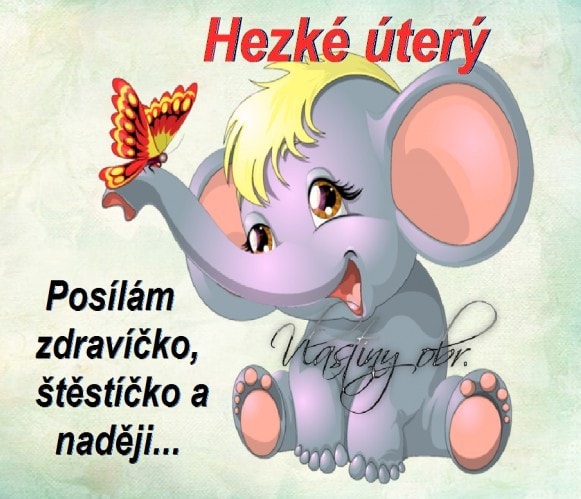 